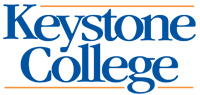 REQUEST FOR APPROVAL OF RESEARCH, DEMONSTRATION OR RELATED ACTIVITIES INVOLVING HUMAN SUBJECTS All material must be typed. Underlines may be omitted.  Use additional space as necessary.PROJECT TITLE:CERTIFICATION STATEMENT:In making this application, I (we) certify that I (we) have read and understand the College’s policies and procedures governing research, development, and related activities involving human subjects. I (we) shall comply with the letter and spirit of those policies. I (we) further acknowledge my (our) obligation to (1) obtain written approval of significant deviations from the originally-approved protocol BEFORE making those deviations, and (2) report immediately all adverse effects of the study to the Director of the Institutional Review Board. NAME OF RESEARCHER(S) OR PROJECT DIRECTOR(S):SIGNATURE(S) OF RESEARCHER(S) OR PROJECT DIRECTOR(S):________________________________________________________________________________________________________________________________________________________________________DATE___________________My signature indicates that I have reviewed the attached materials and consider them to meet IRB standards.RESEARCHER’S ADVISOR OR DEPARTMENTAL SUPERVISOR:SIGNATURE OF RESEARCHER’S ADVISOR OR DEPARTMENTAL SUPERVISOR__________________________________________DATE____________________INSTITUTIONAL REVIEW BOARD ACTIONThe request for approval submitted by the above researcher(s) was considered by the IRB for Research Involving Human Subjects Research at the ___________________meeting.The application was _____approved/ ___ not approved by the Committee (or Chair, if expedited).Special conditions ____were/____were not set by the IRB. (Any special conditions must be described below.)NAME OF CHAIR, INSTITUTIONAL REVIEW BOARD FOR HUMAN SUBJECTS RESEARCH:SIGNATURE OF CHAIR, IRB________________________________________DATE_________________________